Задания для развития речи и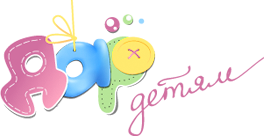 познавательных способностейу детей 2-4 летТЕМАТИЧЕСКИЙ ЦИКЛ «Мамин праздник»«Мамин праздник – женский день»Расскажите ребенку о весеннем празднике « 8 марта», когда поздравляют всех мам, бабушек, сестер и всех-всех женщин. В этот день им дарят цветы и подарки.Раз, два, три, четыре, пять –Будем маму поздравлять!И подарки и цветыВ этот день подарим мы!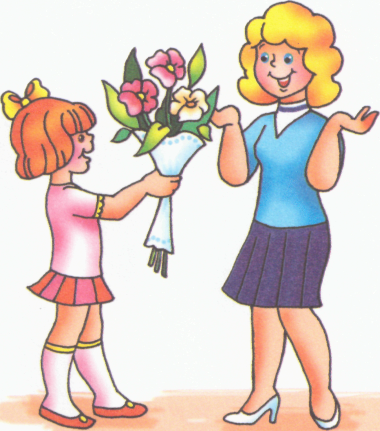 Подумай и скажи- Кого поздравляет девочка? - Что она дарит маме?- Почему девочка дарит цветы маме?Игра «Волшебные цветы»Вырежьте из картона разноцветные лепесточки и сердцевинки.Предложите ребенку выложить лепестки вокруг сердцевинки и на каждый лепесток придумать добрые слова о маме или о бабушке.Мама (какая?) – нежная, заботливая, внимательная, милая, любимая, красивая, весёлая, молодая…Бабушка (какая?) – добрая, мудрая, заботливая, весёлая, ласковая, внимательная …Игра «Назови ласково»Мама – мамочка, мамуля,….Бабушка – бабуля, бабуленька,…Сестра – сестрёнка,…Девочка – девчушка,…Подруга – подружка,…Игра «Что я делаю?»Расскажите ребенку, что маме необходимо каждый день выполнять разную домашнюю работу.Предложите малышу угадать, изображаемые без слов, действия: стирать, развешивать бельё, гладить, подметать пол, мыть посуду,…Затем поменяйтесь ролями, пусть ребенок показывает, а вы угадывайте.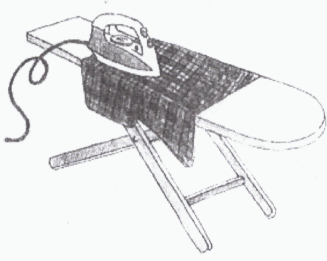 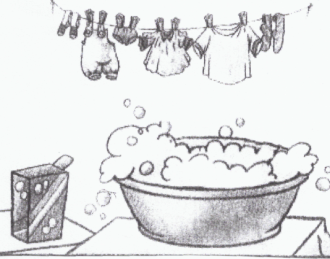 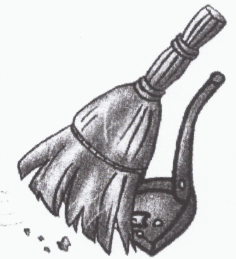 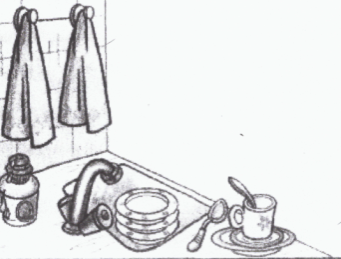 Попросите ребенка назвать предметы, которые необходимы для мытья посуды, уборки пола, стирки и глажки белья.